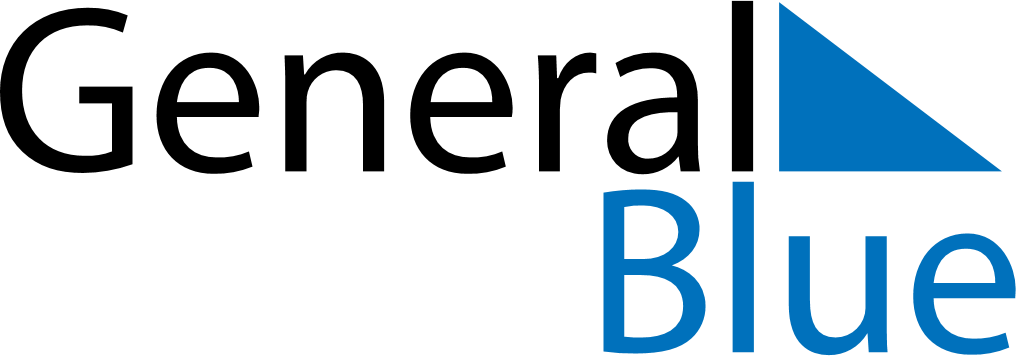 April 2028April 2028April 2028April 2028April 2028April 2028Costa RicaCosta RicaCosta RicaCosta RicaCosta RicaCosta RicaSundayMondayTuesdayWednesdayThursdayFridaySaturday123456789101112131415Gesta Heroica de Juan SantamaríaMaundy ThursdayGood Friday16171819202122Easter Sunday2324252627282930NOTES